Статистика проведения Чемпионатов мира по пожарно-спасательному (пожарно-прикладному) спорту среди спортивных сборных мужских командСтатистика проведения Чемпионатов мира по пожарно-спасательному (пожарно-прикладному) спорту среди спортивных сборных женских команд\Статистика проведения Чемпионатов мира по пожарно-спасательному (пожарно-прикладному)                                                          спорту среди спортивных сборных команд юношей и юниоровСтатистика проведения Чемпионатов мира по пожарно-спасательному (пожарно-прикладному) спорту среди спортивных сборных команд девушек и юниорок Статистика проведения Чемпионатов мира по пожарно-спасательному (пожарно-прикладному)спорту среди студенческих и  молодежных сборных командСтатистика  проведения  Чемпионатов мира в период с 2002 по 2018 годы№п/пНаименование ЧемпионатаМесто проведенияГод проведенияПобедители и призеры Чемпионата1.I Чемпионат Мираг.Москва (Российская Федерация)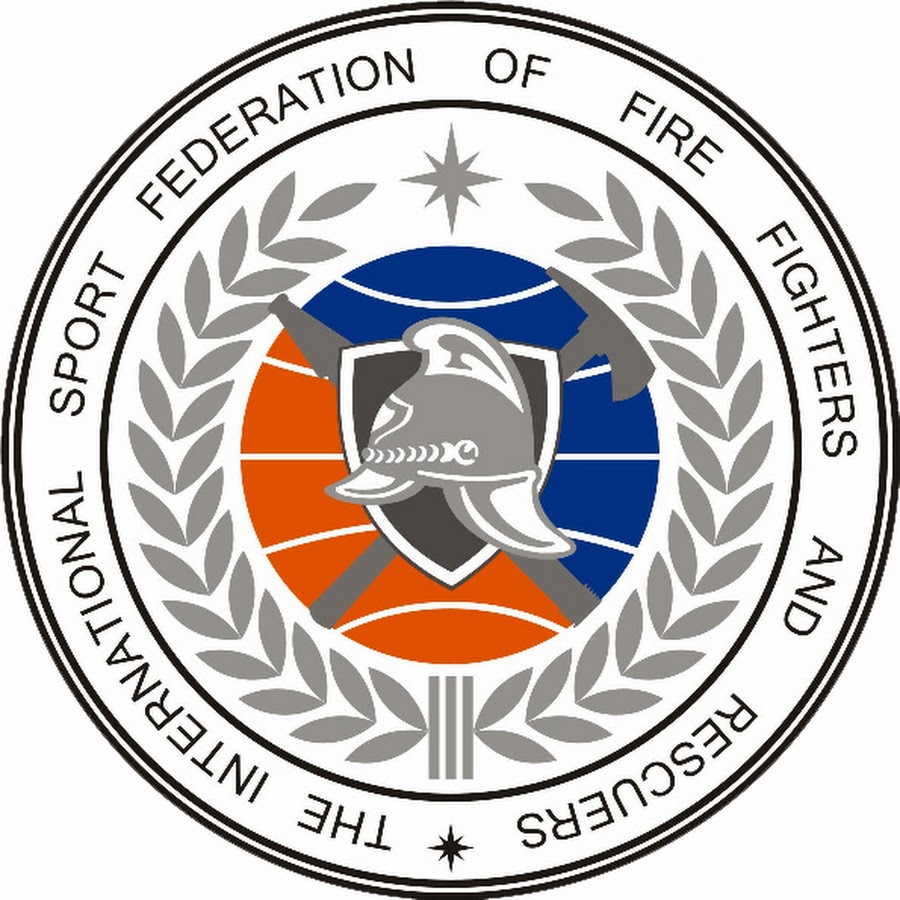  годI - Республика БеларусьII - Российская ФедерацияIII - Украина2.I Чемпионат Европыг.Санкт-Петербург (Российская Федерация)2003 годI - Российская Федерация II - Республика БеларусьIII - Украина3.II Чемпионат Мираг.Минск(Республика Беларусь)2004 годI - Республика Беларусь II - УкраинаIII - Чешская Республика4.II Чемпионат Европыг.Острава(Чешская Республика)2005 годI - Республика Беларусь II - Чешская Республика III - Украина5.III Чемпионат Мира г.Тегеран(Исламская Республика Иран)2006 годI - Российская Федерация II - УкраинаIII - Республика Беларусь6.III Чемпионат Европыг.Острава(Чешская Республика)2007 годI - Чешская Республика II - Российская Федерация III - Республика Беларусь 7.IV Чемпионат Мираг.София(Республика Болгария)2008 годI - Республика БеларусьII - Российская ФедерацияIII - Чешская Республика8.V Чемпионат Мираг.Уфа (Российская Федерация)2009 годI - Российская ФедерацияII - Чешская Республика III - Украина9.VI Чемпионат Мираг.Донецк (Украина)2010 годI - УкраинаII - Чешская РеспубликаIII - Республика Беларусь10.VII Чемпионат Мираг.Котбус(Федеративная Республика Германия)2011 годI - Российская Федерация II - Республика БеларусьIII - Республика Казахстан11.VIII Чемпионат Мира г.Анталья (Турецкая Республика)2012 годI - Российская ФедерацияII - Чешская Республика III - Украина12.IX Чемпионат Мираг.Чинджу (Республика Корея)2013 годI - Украина II - Республика Беларусь III - Чешская Республика13.X Чемпионат Мираг.Алматы(Республика Казахстан)2014 годI - Республика Беларусь II - Чешская Республика III - Российская Федерация14.XI Чемпионат Мираг.Санкт-Петербург (Российская Федерация)2015 годI - Российская ФедерацияII - Республика БеларусьIII - Чешская Республика15.XII Чемпионат Мираг.Острава(Чешская Республика)2016 годI - Республика БеларусьII - УкраинаIII - Чешская Республика16.XIII Чемпионат Мираг.Измир (Турецкая Республика)2017 годI - Республика БеларусьII - Российская ФедерацияIII - Украина17.XIV Чемпионат Мираг.Банска-Бистрица(Словацкая Республика)2018 годI - Чешская Республика II - Украина III – Республика Беларусь№п/пНаименование ЧемпионатаМесто проведенияГод проведенияПобедители и призеры Чемпионата1.I Чемпионат Мираг.Алматы(Республика Казахстан)2014 годI – Российская ФедерацияII – Республика КазахстанIII – Федеративная Республика Германия2.II Чемпионат Мираг.Санкт-Петербург (Российская Федерация)2015 годI – Российская ФедерацияII – Чешская РеспубликаIII – Республика Беларусь3.III Чемпионат Мираг.Острава(Чешская Республика)2016 годI – Российская Федерация II – Республика БеларусьIII – Чешская Республика4.IV Чемпионат Мира г.Измир (Турецкая Республика)2017 годI -  Чешская Республика II – Российская Федерация III – Республика Казахстан5.V Чемпионат Мираг.Банска-Бистрица(Словацкая Республика)2018 годI – Российская ФедерацияII – Чешская РеспубликаIII – Республика Беларусь№п/пНаименование ЧемпионатаМесто проведенияГод проведенияПобедители и призеры Чемпионата1.I Чемпионат Мираг.Казань (Российская Федерация)годI - Российская Федерация II - Республика БеларусьIII - Украина2.II Чемпионат Мираг.Санкт-Петербург (Российская Федерация)2011 годI - Украина II - Российская Федерация III - Республика Беларусь3.III Чемпионат Мираг.Валмиера(Латвийская Республика) 2012 годI - Республика Беларусь II - Российская Федерация III - Украина 4.IV Чемпионат Мираг.Подольск(Российская Федерация)2013 годI  - Чешская Республика II - Российская ФедерацияIII - Украина 5.V Чемпионат Мираг.Свитавы(Чешская Республика)2014 годI - Республика БеларусьII - Российская ФедерацияIII - Украина6.VI Чемпионат Мираг.Гродно(Республика Беларусь)2015 годI  - Чешская Республика II - Российская ФедерацияIII - Украина7.VII Чемпионат Мираг.Острава(Чешская Республика)2016 годI - Республика БеларусьII - Чешская РеспубликаIII - Российская Федерация8.VIII Чемпионат Мираг.Варна(Республика Болгария)2018 годI - Республика БеларусьII - Российская Федерация III - Чешская Республика№п/пНаименование ЧемпионатаМесто проведенияГод проведенияПобедители и призеры Чемпионата1.I Чемпионат Мираг.Свитавы(Чешская Республика)2014 годI - Республика БеларусьII - Чешская РеспубликаIII - Российская Федерация2.II Чемпионат Мираг.Гродно(Республика Беларусь)2015 годI - Республика БеларусьII - Российская ФедерацияIII - Республика Польша3.III Чемпионат Мираг.Острава(Чешская Республика)2016 годI - Российская ФедерацияII - Республика БеларусьIII - Чешская Республика4.IV Чемпионат Мираг.Варна(Республика Болгария)2018 годI - Республика БеларусьII - Российская Федерация III - Чешская Республика№п/пНаименование ЧемпионатаМесто проведенияГод проведенияПобедители и призеры Чемпионата1.I Международный турнир среди студентовг.Санкт-Петербург  (Российская Федерация)годI - Российская Федерация (Академия ГПС г. Москва)II - Российская Федерация       (С-Пб Университет ГПС)III - Российская Федерация (Уральский ИГПС)      2.I Чемпионат Мира среди молодежиI Чемпионат Мира           среди студентовг.Пловдив(Республика Болгария)2012 годI -  Республика БеларусьII - Чешская РеспубликаIII - Республика Болгария I - ТУО -Чешская Республика II - Студ.сборная Российская ФедерацияIII - КТИ Республика Казахстан 3.II Чемпионат Мираг.Ярославль(Российская Федерация) 2013 годI - Российская Федерация II - Республика БеларусьIII - Чешская Республика 4.III Чемпионат Мирасреди национальных молодежных команд (мужчины)III Чемпионат Мирасреди национальных молодежных команд (женщины)г.Свитавы(Чешская Республика)2014 годI  - Чешская РеспубликаII - Республика БеларусьIII - Российская Федерация I  - Российская Федерация II - Чешская РеспубликаIII - Словацкая Республика5.II Чемпионат Мира среди женских молодежных командIV Чемпионат Мирасреди мужских молодежных командг.Гродно(Республика Беларусь)2015 годI  -  Республика БеларусьII - Российская ФедерацияIII -Чешская РеспубликаI  - Республика БеларусьII - Чешская РеспубликаIII - Российская ФедерацияГод проведенияНаименование ЧемпионатаСтранаКол-во стран участниковСтрана проведения, согласно плану МСФПС2002I Чемпионат Мираг.Москва(Российская Федерация)21 Российская Федерация2003I Чемпионат Европыг.Санкт-Петербург,(Российская Федерация)12 Российская Федерация2004II Чемпионат Мираг. Минск(Республика Беларусь)19 Республика Беларусь2005II Чемпионат Европыг.Острава(Чешская Республика)10 Чешская Республика2006III Чемпионат Мираг.Тегеран,(Исламская Республика Иран)8 Исламская Республика Иран2007III  Чемпионат Европыг.Острава(Чешская Республика)13 Венгрия2008IV Чемпионат Мираг.София(Республика Болгария)14 Республика Болгария2009V Чемпионат Мираг.Уфа(Российская Федерация)14 Российская Федерация2010VI Чемпионат Мира(мужчины)I Чемпионат Мира (юноши)г.Донецк  (Украина)г.Казань(Российская Федерация)14 11 Украина Российская Федерация2011VII Чемпионат Мира (мужчины)II Чемпионат Мира (юноши)I Международный турнир среди студентовг.Котбус(Федеративная Республика Германия)г.Санкт-Петербург(Российская Федерация)16 8 5 Федеративная Республика Германия Российская Федерация2012I Чемпионат Мира среди молодежиI Чемпионат Мирасреди молодежи (среди студентов)III Чемпионат Мира(юноши)VIII Чемпионат Мира (мужчины)г.Пловдив(Республика Болгария)г.Валмиера(Латвийская Республика)г.Анталья(Турецкая Республика)8 7 15 Республика БолгарияЛатвийская РеспубликаТурецкая Республика2013II Чемпионат Мира среди национальных молодежных командIV Чемпионат Мира(юноши)IX Чемпионат Мира (мужчины)г.Ярославль(Российская Федерация)г.Подольск(Российская Федерация)г.Чинджу(Республика Корея)6 7 10 Российская ФедерацияРоссийская ФедерацияРеспублика Корея2014V Чемпионат Мира (юноши/юниоры)I Чемпионат Мира(девушки/юниорки)III Чемпионат Мира 
среди национальных молодежных команд (мужчины/женщины)X Чемпионат Мира(мужчины)I Чемпионат Мира(женщины)г.Свитавы(Чешская Республика)г.Свитавы(Чешская Республика)г.Алматы(Республика Казахстан)10 6 8/4 13 3 Чешская РеспубликаЧешская РеспубликаРеспублика Казахстан2015VI Чемпионат Мира (юноши/юниоры)II первенство Мира(девушки/юниорки)II Чемпионат Мира среди женских молодежных командIV Чемпионат Мира среди мужских молодежных командXI Чемпионат Мира(мужчины)II Чемпионат Мира(женщины)г.Гродно(Республика Беларусь)г.Гродно(Республика Беларусь)г.Санкт-Петербург(Российская Федерация)9 6 5 8 15 9 Республика БеларусьРеспублика ХорватияРоссийская Федерация        2016III Чемпионат Мира(девушки/юниорки)VII Чемпионат Мира(юноши/юниоры)III Чемпионат Мира среди женских молодежных командV Чемпионат Мира среди мужских молодежных командXII Чемпионат Мира (мужчины)III Чемпионат Мира(женщины)г.Острава(Чешская Республика)не проводилисьг.Острава(Чешская Республика)5 8 13 7 УкраинаМонголияРеспублика Узбекистан2017IV Чемпионат Мира(девушки/юниорки)VIII Чемпионат Мира(юноши/юниоры)III Чемпионат Мира среди женских молодежных командV Чемпионат Мира среди мужских молодежных командXIII Чемпионат Мира (мужчины)IV Чемпионат Мира(женщины)не проводилисьне проводилисьг.Измир(Турецкая Республика)11 7 Литовская РеспубликаРеспублика ПольшаАзербайджанская Республика2018IV Чемпионат Мира(девушки/юниорки)VIII Чемпионат Мира(юноши/юниоры)XIV Чемпионат Мира (мужчины)V Чемпионат Мира(женщины)г.Варна (Республика Болгария)г.Банска-Бистрица(Словацкая Республика)7 8 15 10 Республика БолгарияСловацкая Республика